lName____________________________________ Period_______ Date_____________Introduction to Animal Science NotesA.  List 4 functions of domestic animals1-Food	-	-	-	-2- Clothing	-	-	-		-3- Power	-	-	-4-Recreation & companionship	-	-	-	-5- Service	-	-	-	-B.  Describe and define what considers an animal to be domesticatedRequirements for animals to be “domesticated”The animal is ________________ and has a _______________________.The animal’s ______________________ is subject to human control.The animal’s _______________________ depends upon humans.The animal’s _________________________ (psychology) is changed in domestication.____________________ characteristics have appeared which occur rarely if at all in the wild.Wild animal – Exists without human ___________________________ of any type (feeding, breeding selection, shelter, etc)Domestic animal – _________________________________ for food & shelter, bred through artificial selection to choose and perpetuate desired traits.Tame wild animal – a wild animal that has adapted _________________  to be useful to humans.Feral animal – a ___________________________ animal that has returned to the wild.C.  Define common terminology used in animal science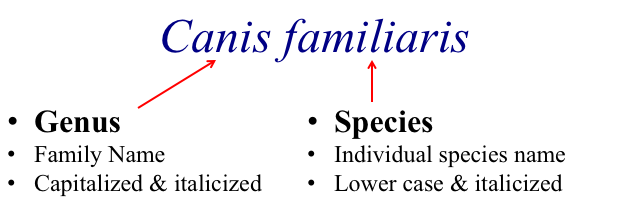 What is binomial nomenclature? D.  Categorize & distinguish animals by breeds, species, and typesSpecies: A group of closely related animals that can _________________________ and produce ___________________ offspring.Breed:  Animals of common ___________________ with characteristics that distinguish them from other groups within the same ________________________.Type: Animals of the same _______________________ that are grouped together based on the ___________________________ they produce.Each species of livestock has specific breeds that perform best for each purpose:___________________________: Produce meat efficiently___________________________: Produce milk efficiently___________________________:Produce meat & milk efficiently___________________________:Don’t produce milk or meat efficiently, chosen for beauty___________________________:Chosen for performance traitsE.  List major types & uses of each species of livestock CattleSheepSwineGoatsChickensHorsesF.  List & describe benefits of animal based agricultureAnimals can convert feed that humans CAN’T eat to food humans CAN eatHelps maintain fertility of the landPersonal satisfaction of working with domesticated animalsMay more fully utilize capital, machinery, and wasteland (range)Food Value:Animal Proteins are superior to vegetable proteins for humansAnimal proteins have improved amino acid balance over vegetable proteinMilk- Approximately 90% of milk for human consumption in the world comes from cattleOver 85% of the world population desires food of animal origin.Genus/ SpeciesBabyYoung MaleYoung FemaleCastrated MaleMature MaleMature FemaleGroupEuropean Cattle(Bovine)Indian Cattle(Bovine)Sheep(Ovine)Pigs(Supine)Goats(Caprine)Horses(Equine)ChickensRabbitsDogs(Canine)Cats(Feline)